2 Лаб.  Сызықтық геометрия және инженерлік графика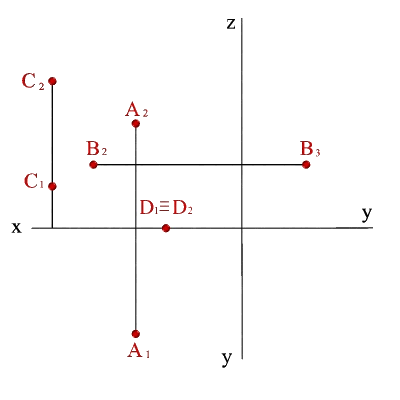 Нүктелердің жетіспейтін проекцияларын тұрғызыңыздар.Үш жазықтықтағы бейнесін көрсетініз. 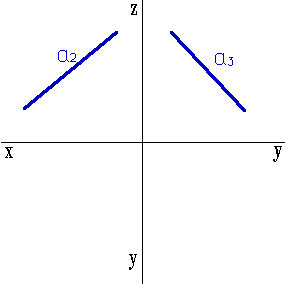 Фронталдық  а2 и профильдік а3 проекциялармен  а түзеуінің горизонталдық проекциясын тұрғызыңызА (45,-70,-60) нүктесінің эпюрін тұрғызыңыз. Келесі нүктелердің эпюрін тұрғызыңыз:
1.     В  нүктесі x өсімен бойынша А нүктесіне симметриялы; 2.     С нүктесі П2 жазықтығына бойынша В нүктесіне симметриялы;3.  D нүктесі   П3  жазықтығындағы  А нүктесінен  қашықта орналасқан. А (45,-70,-60) нүктесінің эпюрін тұрғызыңыз. Келесі нүктелердің эпюрін тұрғызыңыз:
1.     В  нүктесі x өсімен бойынша А нүктесіне симметриялы; 2.     С нүктесі П2 жазықтығына бойынша В нүктесіне симметриялы;3.  D нүктесі   П3  жазықтығындағы  А нүктесінен  қашықта орналасқан. 